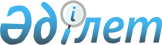 О признании утратившим силу решения Кокшетауского городского маслихата от 20 марта 2018 года № С-19/6 "Об утверждении Методики оценки деятельности административных государственных служащих корпуса "Б" государственного учреждения "Аппарат Кокшетауского городского маслихата"Решение Кокшетауского городского маслихата Акмолинской области от 6 мая 2021 года № С-6/10. Зарегистрировано Департаментом юстиции Акмолинской области 12 мая 2021 года № 8476
      В соответствии со статьей 27 Закона Республики Казахстан "О правовых актах", Кокшетауский городской маслихат РЕШИЛ:
      1. Признать утратившим силу решение Кокшетауского городского маслихата "Об утверждении Методики оценки деятельности административных государственных служащих корпуса "Б" государственного учреждения "Аппарат Кокшетауского городского маслихата" от 20 марта 2018 года № С-19/6 (зарегистрировано в Реестре государственной регистрации нормативных правовых актов № 6500).
      2. Настоящее решение вступает в силу со дня государственной регистрации в Департаменте юстиции Акмолинской области и вводится в действие со дня официального опубликования.
					© 2012. РГП на ПХВ «Институт законодательства и правовой информации Республики Казахстан» Министерства юстиции Республики Казахстан
				
      Председатель сессии
Кокшетауского городского маслихата

С.Максимец

      Секретарь Кокшетауского городского маслихата

Р.Калишев
